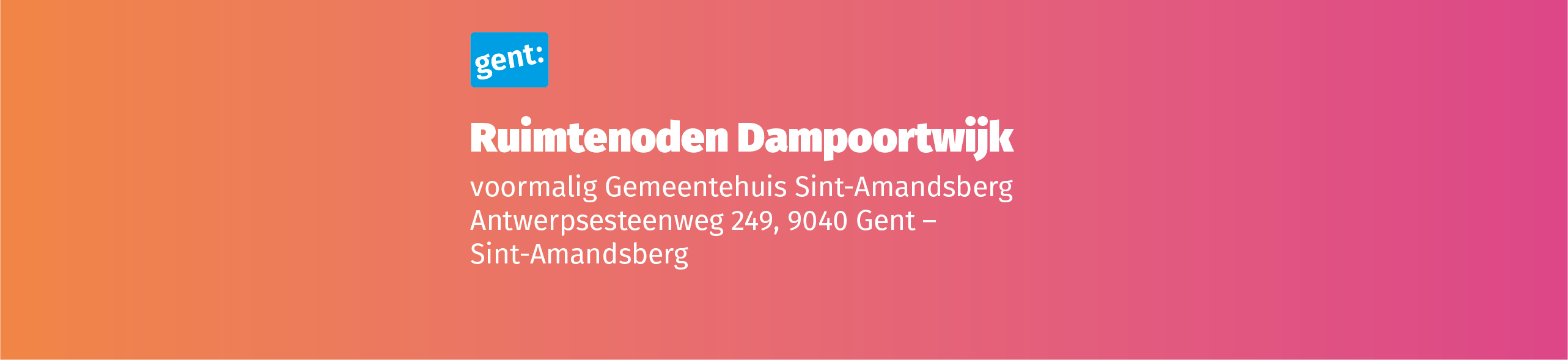 N.a.v. de opmaak van de conceptstudie En Route werd een inspraaktraject met de buurt, veldwerkers en stadsdiensten doorlopen om de ruimtenoden uit de buurt in kaart te brengen (2013-2019).Volgende initiatieven werden genomen:Bundeling en analyse van gekende noden uit het gebied Dampoort-Sint-Amandsberg: opvolgingstabel wijk van de maand (2013), swot-analyse (2016), conceptstudie En Route (2016), leidraad buurt Heilig-Hartplein (2017), nota sogent (2017), proefopstelling en gesprekken pleinpartners Heilig-Hartplein (2017/2018),  synthesenota wijkbeurs (2018), ruimtebevraging bewonersgroepen, verenigingen en organisaties (2018), ruimtebevraging stadsdiensten voor lange termijninvulling 2018 (inclusief eindrapport macroscan, 2015), concrete bevraging van de partners en omwonenden van de sites (begin 2019).Noden en ruimtes aan elkaar koppelen via drie programmatieworkshops: met het buurtatelier, het wijkactieteam en de stadsdiensten. Tijdens de workshops werden zoveel mogelijk noden gekoppeld aan verschillende projecten uit En Route: de Wasserijsite, de Heilig-Hartkerk, de Pastory en de welzijnssite aan de Doornakkerstraat.De noden die nog niet of onvoldoende gelinkt konden worden aan een van deze ruimtes kunnen door de kandidaat gebruikt worden bij zijn/haar voorstel van invulling met meerwaarde voor de buurt voor het voormalig gemeentehuis van Sint-Amandsberg:CULTUUREen plek voor culturele diversiteit, idealiter met medebeheer van Bulgaarse, Turkse en Maghrebijnse organisaties (ruimte voor muziek en dans).Een gedeelde repetitieruimte (bv. om kort en snel te repeteren voor een optreden) met stockageruimte.Atelierruimte: creatieruimtes (waar langere periode aan een project gewerkt kan worden) voor creatieve bewoners en  kunstenaars  met stockageruimte.Het gebied is een gegeerde zone voor atelier-, repetitie-, bureauruimte.JEUGDRuimte voor extra georganiseerde kinder- en jongerenwerking.Er is nood aan een indoorskatepark, een duurzaam (Belgische winters) indoorpark. Het kan tegelijk een plek zijn waar jongeren elkaar kunnen ontmoeten, sporten, er kan een skatewinkel bij zijn, een bar, een soort “jeugdhuis”, … maar ook toegankelijk voor jongeren die financieel kwetsbaar zijn. Noodzaak is een hoog plafond, juiste ondergrond, enz.SPORTToegankelijke sportinfrastructuur, fitnesstoestellen, sportruimte voor vrouwen. ONDERWIJS EN KINDEROPVANGNood aan een plek waar ouders terecht kunnen voor opvoedingsondersteuning.Nood aan een crèche en kinderopvang: Dampoortwijk heeft een heel lage dekkingsgraad, dus prioritair zoekgebied.Nood aan uitbreiding van de freinetschool Keerpunt in de Spitaalpoortstraat.ECONOMIEAntwerpsesteenweg & Dendermondsesteenweg = kernwinkelgebied dus kleinschalige handel en behoud winkelpand voor handelsfunctie.MOBILITEITVerkeersveilige buurt: verkeersstructuurplan, meer ruimte voor groen en de zachte weggebruiker, meer ruimte op de weg voor verkeersveilige maatregelen (oversteekplaatsen aan parken, fietsveiligheid Dendermondsesteenweg).Overdekte fietsenstallingen.Deelpunt fietsen en auto’s.